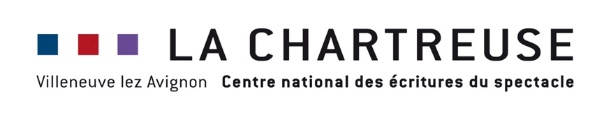 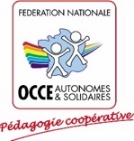 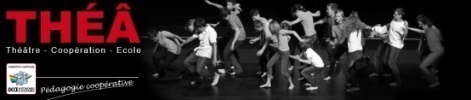 
FORMATION 
Que dit le théâtre aux enfants et aux adolescents ?
du lundi 1er juillet au samedi 6 juillet 2019FICHE D’INSCRIPTIONPrénom, NOM :Domicile (adresse postale) :
Adresse électronique :Numéro de téléphone :Profession :Lieu de travail :Membre de l’OCCE   OUI   	NON  Si OUI, merci d’adresser votre fiche d’inscription à l’OCCE k.tison-deimat@occe.coopSi NON, merci d’adresser votre fiche d’inscription à la Chartreuse marjanna.dari@chartreuse.org Raisons pour lesquelles vous souhaitez participer à cette formation (en quelques lignes) : S’engage à participer au coût pédagogique de la formation (150€) Demande à être hébergé·e à la Chartreuse :En chambre simple  (40 € la nuit du 1er au 5 juillet) – selon disponibilités par ordre de réservation : uniquement 3 chambres simples disponibles En chambre double  (20 € la nuit du 1er au 5 juillet) – 6 chambres doubles disponiblesSouhaite prolonger son séjour une nuit de plus (possible jusqu’au dimanche 7 juillet, 17 h)  Participera (1) au déjeuner servi au restaurant « Les jardins d’été », menu à 15 € 	 mardi 2 juillet	 mercredi 3 juillet	 jeudi 4 juillet	 vendredi 5 juillet.La participation aux déjeuners sur place est conseillée pour permettre un gain de temps de travail, et parce que rencontres et échanges s’y poursuivront probablement.À réception de votre inscription, nous vous ferons parvenir confirmation et programme détaillé, notamment concernant les spectacles conseillés dans le cadre de cette formation. Nous vous demanderons alors de verser 150 € d’arrhes correspondant au cout pédagogique de la formation. Ne manquez pas de nous contacter pour tout complément d’informations.La Chartreuse : marjanna.dari@chartreuse.orgL’OCCE : k.tison-deimat@occe.coop